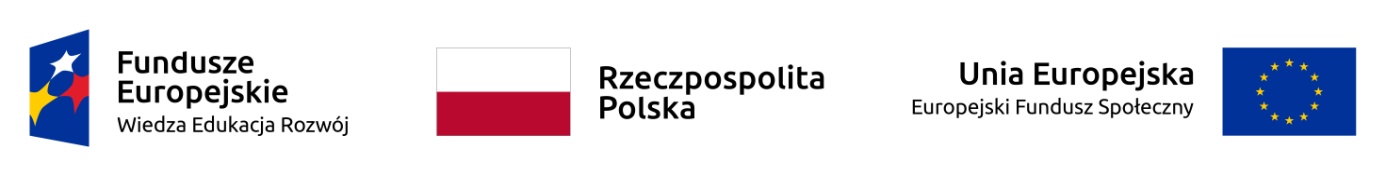 /pieczęć zakładu pracy/                                                                                                      …….…………………………..                                                                                                                /Miejscowość  i data/Z A Ś W I A D C Z E N I EZaświadczam, że Pani/Pan ..................................................................................... 
  była/jest/był/jest* zatrudniona/ny w ...........................................................................................na stanowisku ............................................................ (nazwa stanowiska) w okresie:                   od dnia ………………….. do dnia ………………… rokuna stanowisku ............................................... (nazwa stanowiska) w okresie:                  od dnia ………………. ….do dnia ………………… rokuna stanowisku ................................................ (nazwa stanowiska) w okresie:                 od dnia ………………. …do dnia ………………… rokuna stanowisku ................................................ (nazwa stanowiska) w okresie:                od dnia ………………… do dnia ………………….. rokuW w/w okresie wykonywała/wykonywał/wykonuje* zadania, o których mowa w art. 119 ustawy z dnia 12 marca 2004 roku o pomocy społecznej (Dz. U. z 2018 roku, Poz.1508 tekst jednolity).Tym samym posiada ....... letni staż w zawodzie pracownik socjalny.………………………………………../podpis dyrektora/kierownika jednostki/*niewłaściwe skreślić